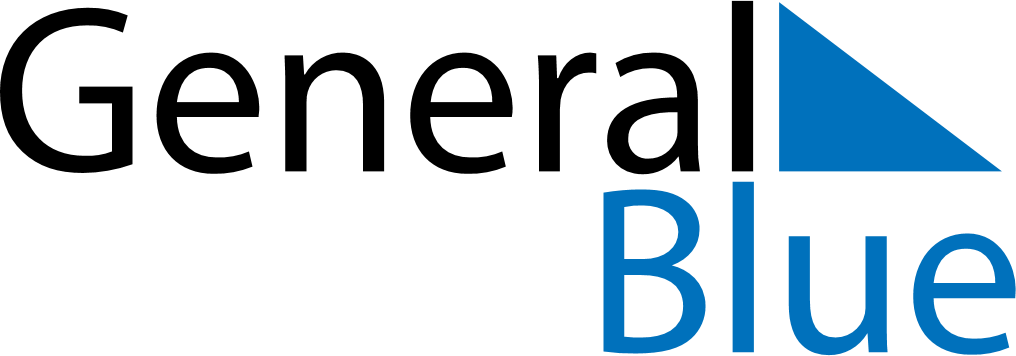 May 2024May 2024May 2024May 2024May 2024May 2024Tehumardi, Saare, EstoniaTehumardi, Saare, EstoniaTehumardi, Saare, EstoniaTehumardi, Saare, EstoniaTehumardi, Saare, EstoniaTehumardi, Saare, EstoniaSunday Monday Tuesday Wednesday Thursday Friday Saturday 1 2 3 4 Sunrise: 5:37 AM Sunset: 9:19 PM Daylight: 15 hours and 41 minutes. Sunrise: 5:34 AM Sunset: 9:21 PM Daylight: 15 hours and 46 minutes. Sunrise: 5:32 AM Sunset: 9:23 PM Daylight: 15 hours and 51 minutes. Sunrise: 5:29 AM Sunset: 9:25 PM Daylight: 15 hours and 55 minutes. 5 6 7 8 9 10 11 Sunrise: 5:27 AM Sunset: 9:27 PM Daylight: 16 hours and 0 minutes. Sunrise: 5:25 AM Sunset: 9:30 PM Daylight: 16 hours and 5 minutes. Sunrise: 5:22 AM Sunset: 9:32 PM Daylight: 16 hours and 9 minutes. Sunrise: 5:20 AM Sunset: 9:34 PM Daylight: 16 hours and 14 minutes. Sunrise: 5:18 AM Sunset: 9:36 PM Daylight: 16 hours and 18 minutes. Sunrise: 5:15 AM Sunset: 9:39 PM Daylight: 16 hours and 23 minutes. Sunrise: 5:13 AM Sunset: 9:41 PM Daylight: 16 hours and 27 minutes. 12 13 14 15 16 17 18 Sunrise: 5:11 AM Sunset: 9:43 PM Daylight: 16 hours and 31 minutes. Sunrise: 5:09 AM Sunset: 9:45 PM Daylight: 16 hours and 36 minutes. Sunrise: 5:07 AM Sunset: 9:47 PM Daylight: 16 hours and 40 minutes. Sunrise: 5:05 AM Sunset: 9:49 PM Daylight: 16 hours and 44 minutes. Sunrise: 5:02 AM Sunset: 9:51 PM Daylight: 16 hours and 48 minutes. Sunrise: 5:00 AM Sunset: 9:53 PM Daylight: 16 hours and 52 minutes. Sunrise: 4:58 AM Sunset: 9:55 PM Daylight: 16 hours and 57 minutes. 19 20 21 22 23 24 25 Sunrise: 4:57 AM Sunset: 9:57 PM Daylight: 17 hours and 0 minutes. Sunrise: 4:55 AM Sunset: 9:59 PM Daylight: 17 hours and 4 minutes. Sunrise: 4:53 AM Sunset: 10:01 PM Daylight: 17 hours and 8 minutes. Sunrise: 4:51 AM Sunset: 10:03 PM Daylight: 17 hours and 12 minutes. Sunrise: 4:49 AM Sunset: 10:05 PM Daylight: 17 hours and 16 minutes. Sunrise: 4:48 AM Sunset: 10:07 PM Daylight: 17 hours and 19 minutes. Sunrise: 4:46 AM Sunset: 10:09 PM Daylight: 17 hours and 23 minutes. 26 27 28 29 30 31 Sunrise: 4:44 AM Sunset: 10:11 PM Daylight: 17 hours and 26 minutes. Sunrise: 4:43 AM Sunset: 10:13 PM Daylight: 17 hours and 30 minutes. Sunrise: 4:41 AM Sunset: 10:14 PM Daylight: 17 hours and 33 minutes. Sunrise: 4:40 AM Sunset: 10:16 PM Daylight: 17 hours and 36 minutes. Sunrise: 4:38 AM Sunset: 10:18 PM Daylight: 17 hours and 39 minutes. Sunrise: 4:37 AM Sunset: 10:19 PM Daylight: 17 hours and 42 minutes. 